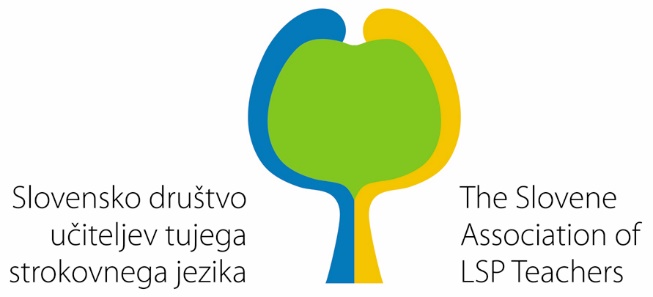 Prijava na razpis Sklada za sofinanciranje raziskovalne dejavnosti članic in članov SDUTSJ
Ime in priimek: 								Kraj in datum:
Ime in naslov ustanove, kjer ste zaposleni: 
Elektronski naslov: 
Kratka predstavitev članice/člana:Član/-ica SDUTSJ od leta: Aktivno sem sodeloval/-a pri naslednjih aktivnostih društva: Dogodek/Dejavnost:Kje:Kdaj:Kratka predstavitev raziskovalnega projekta (300-500 besed):Delovni naslov:Opis projekta: Cilj: Metode: Pričakovani rezultati:Koliko sredstev pričakujete od Sklada SDUTSJ (max. 500 eur)? Sredstva se izplačajo, ko je predstavitev prosilca/-ke izvedena ali članek prosilca/-ke objavljen ali sprejet v objavo.Kako in kdaj jih boste (po)rabili? Izjava prejemnika/ce: Kot prejemnik/-ca sredstev SDUTSJ se obvezujem, da bom:na prvi strani predstavitve ali na koncu članka navedel/navedla, da je društvo SDUTSJ (so)financiralo mojo raziskavo; predstavil/predstavila svojo raziskavo na Jezikovalnici društva.Ime in priimek:Podpis: